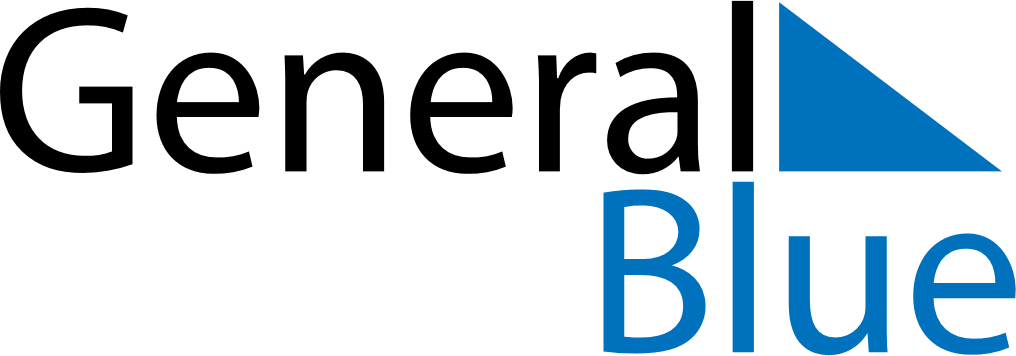 March 2024March 2024March 2024March 2024March 2024March 2024March 2024Cold Lake, Alberta, CanadaCold Lake, Alberta, CanadaCold Lake, Alberta, CanadaCold Lake, Alberta, CanadaCold Lake, Alberta, CanadaCold Lake, Alberta, CanadaCold Lake, Alberta, CanadaSundayMondayMondayTuesdayWednesdayThursdayFridaySaturday12Sunrise: 7:09 AMSunset: 5:56 PMDaylight: 10 hours and 46 minutes.Sunrise: 7:07 AMSunset: 5:58 PMDaylight: 10 hours and 51 minutes.34456789Sunrise: 7:04 AMSunset: 6:00 PMDaylight: 10 hours and 55 minutes.Sunrise: 7:02 AMSunset: 6:02 PMDaylight: 11 hours and 0 minutes.Sunrise: 7:02 AMSunset: 6:02 PMDaylight: 11 hours and 0 minutes.Sunrise: 6:59 AMSunset: 6:04 PMDaylight: 11 hours and 4 minutes.Sunrise: 6:57 AMSunset: 6:06 PMDaylight: 11 hours and 8 minutes.Sunrise: 6:55 AMSunset: 6:08 PMDaylight: 11 hours and 13 minutes.Sunrise: 6:52 AMSunset: 6:10 PMDaylight: 11 hours and 17 minutes.Sunrise: 6:50 AMSunset: 6:12 PMDaylight: 11 hours and 22 minutes.1011111213141516Sunrise: 7:47 AMSunset: 7:14 PMDaylight: 11 hours and 26 minutes.Sunrise: 7:45 AMSunset: 7:16 PMDaylight: 11 hours and 31 minutes.Sunrise: 7:45 AMSunset: 7:16 PMDaylight: 11 hours and 31 minutes.Sunrise: 7:42 AMSunset: 7:18 PMDaylight: 11 hours and 35 minutes.Sunrise: 7:40 AMSunset: 7:20 PMDaylight: 11 hours and 39 minutes.Sunrise: 7:37 AMSunset: 7:22 PMDaylight: 11 hours and 44 minutes.Sunrise: 7:35 AMSunset: 7:23 PMDaylight: 11 hours and 48 minutes.Sunrise: 7:32 AMSunset: 7:25 PMDaylight: 11 hours and 53 minutes.1718181920212223Sunrise: 7:30 AMSunset: 7:27 PMDaylight: 11 hours and 57 minutes.Sunrise: 7:27 AMSunset: 7:29 PMDaylight: 12 hours and 2 minutes.Sunrise: 7:27 AMSunset: 7:29 PMDaylight: 12 hours and 2 minutes.Sunrise: 7:25 AMSunset: 7:31 PMDaylight: 12 hours and 6 minutes.Sunrise: 7:22 AMSunset: 7:33 PMDaylight: 12 hours and 10 minutes.Sunrise: 7:20 AMSunset: 7:35 PMDaylight: 12 hours and 15 minutes.Sunrise: 7:17 AMSunset: 7:37 PMDaylight: 12 hours and 19 minutes.Sunrise: 7:15 AMSunset: 7:39 PMDaylight: 12 hours and 24 minutes.2425252627282930Sunrise: 7:12 AMSunset: 7:41 PMDaylight: 12 hours and 28 minutes.Sunrise: 7:10 AMSunset: 7:43 PMDaylight: 12 hours and 33 minutes.Sunrise: 7:10 AMSunset: 7:43 PMDaylight: 12 hours and 33 minutes.Sunrise: 7:07 AMSunset: 7:45 PMDaylight: 12 hours and 37 minutes.Sunrise: 7:05 AMSunset: 7:46 PMDaylight: 12 hours and 41 minutes.Sunrise: 7:02 AMSunset: 7:48 PMDaylight: 12 hours and 46 minutes.Sunrise: 7:00 AMSunset: 7:50 PMDaylight: 12 hours and 50 minutes.Sunrise: 6:57 AMSunset: 7:52 PMDaylight: 12 hours and 55 minutes.31Sunrise: 6:55 AMSunset: 7:54 PMDaylight: 12 hours and 59 minutes.